Wat is er nieuw bij WANT ?WANT OpleidingOPAH : Op 30/04 en 21/05 waren de eerste valideringsdagen voor de operatoren van touwenparcours van verschillende bedrijven. Alle deelnemers zijn geslaagd en ontvingen een certificaat van het Consortium de Validation des Compétences. De volgende opleidingsdagen zullen tegen het einde van de zomer worden gepland, maar jullie kunnen een interesse nu al per e-mail laten tonen.Tijdens het tweede kwartaal werden slechts weinig opleidingssessies georganiseerd, maar zodra het hoogseizoen voorbij is, zullen nieuwe dagen worden georganiseerd; u vindt alle informatie over de beschikbare sessies om uw personeel op te leiden op het volgende adres: https://www.tourisme-aventure.be/services/formation/   Binnenkort: opleiding watersport operator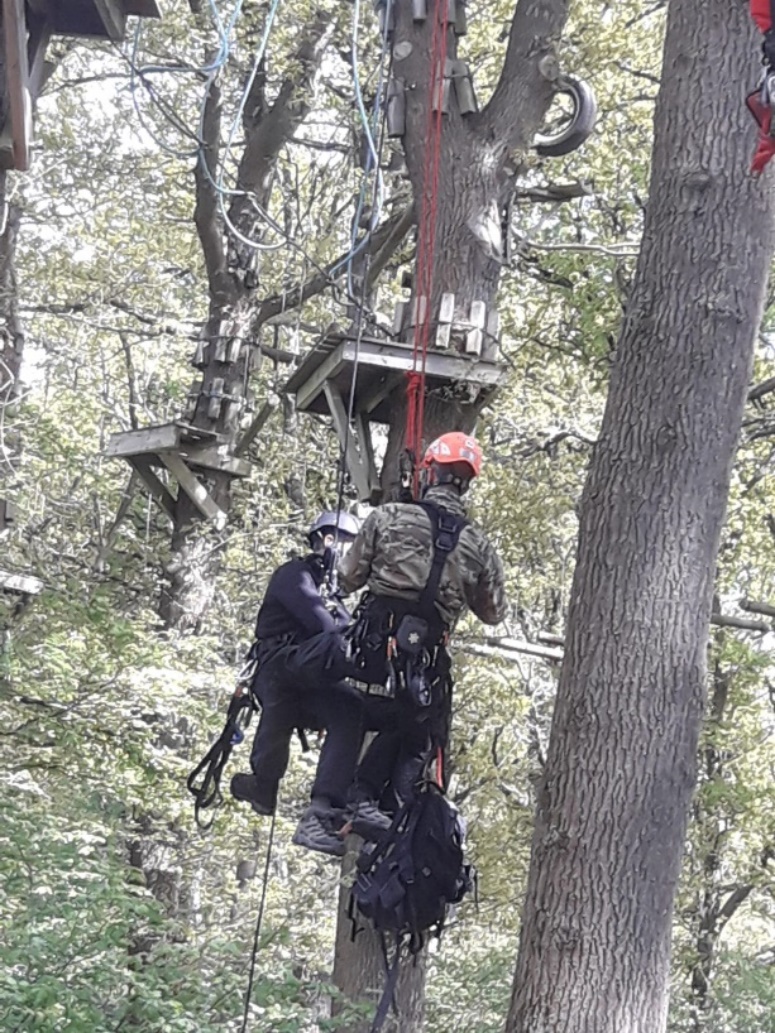 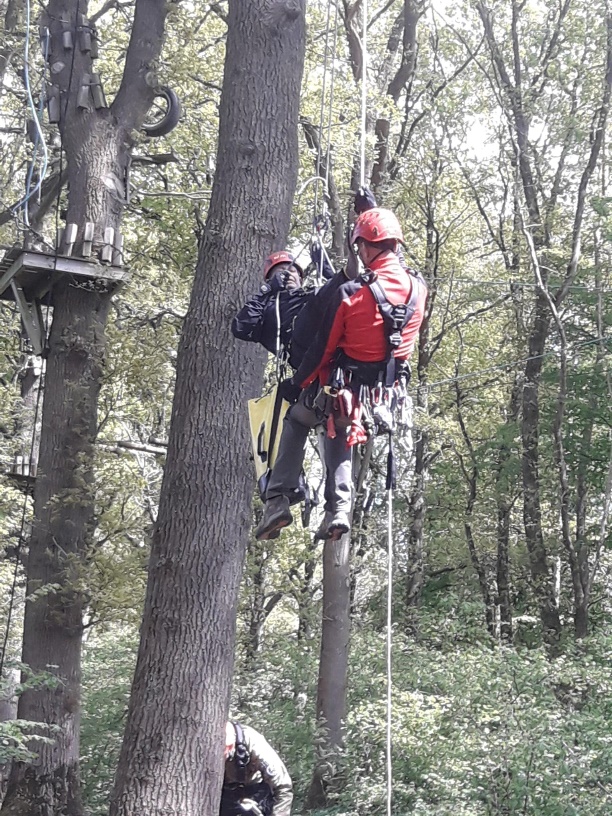 Foto’s – Valideringsdag 30 april 2022 @ Dinant EvasionBeau vélo de RAVeL 2022Na twee jaren die in het teken stonden van het coronavirus, is de Beau Vélo de RAVeL weer helemaal terug met dit jaar 9 etappes. WANT neemt voor de 4e keer aan dit evenement deel, dus als u er deel van wilt uitmaken en uw activiteiten wilt promoten door onze speleobox in het dorp van de Beau Vélo de RAVeL te animeren of als u ons wilt helpen bij het vervoer van de aanhanger (BE-vergunning vereist), aarzel dan niet om contact met WANT op te nemen.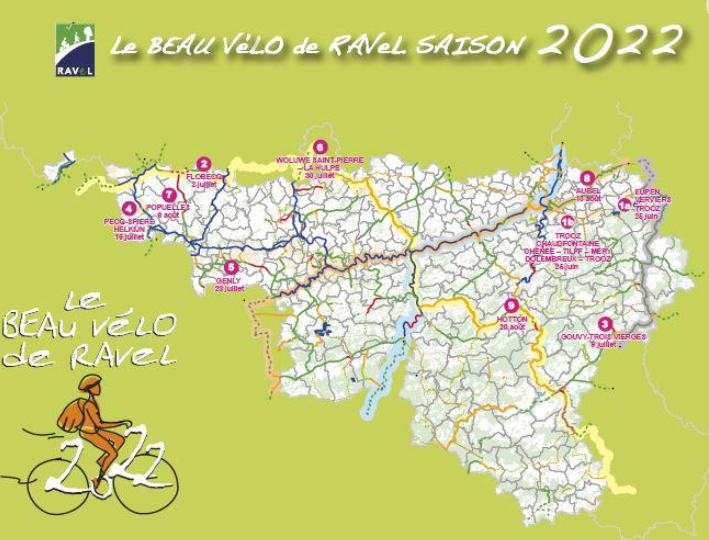 Op de volgende bladzijde vindt u een samenvattende tabel van de etappes.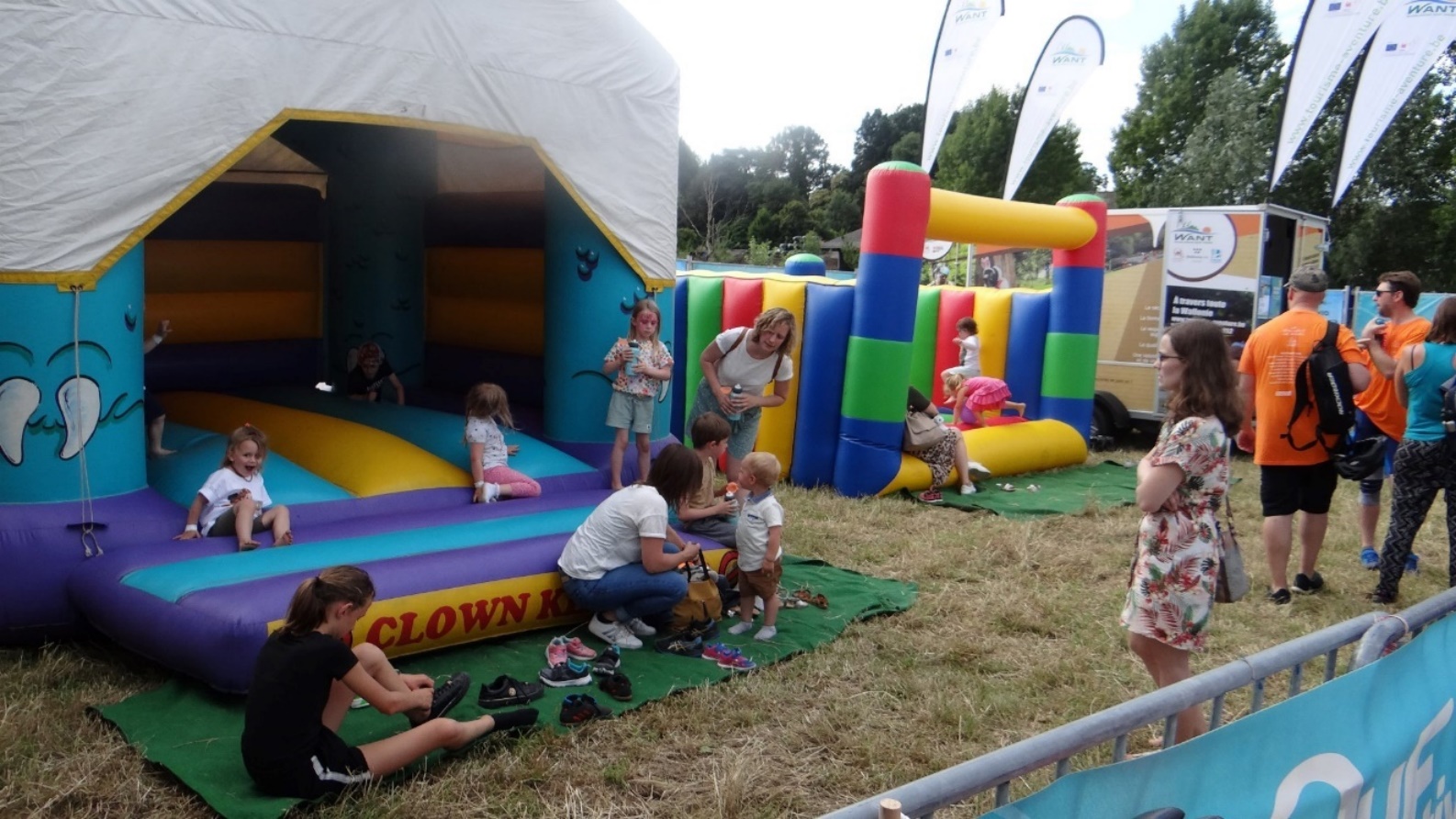 Foto - 2e dag BVR 2022 @ FlobecqToegankelijkheid voor iedereen in de sector avontuurlijke natuursportenWANT, Access-i en le Commissariat Général au Tourisme zouden graag uw meningen verzamelen over het thema toegankelijkheid in het natuur- en avonturentoerisme, om zo een beter inzicht te krijgen over de mogelijke toegankelijkheid van uw voorzieningen. Bij voorbaat dank aan allen die de tijd willen nemen om de vragenlijst in te vullen die via de volgende link beschikbaar is (alleen in FR) :https://docs.google.com/forms/d/e/1FAIpQLSftWJoHoBpfagu35mcmUutEFhvjJNY3iqi4khoAIqPomBc4og/viewform?usp=sf_linkTijd : 5 minutenImpactanalyse van kajaks op onze rivierenOm de sector duurzaam te maken, was een van de ideeën om opdracht te geven tot een wetenschappelijke en objectieve studie van fauna en flora in Natura 2000-gebieden die mogelijk door kajakactiviteiten worden beïnvloed. De onderzoeken, waarmee drie jaar geleden is begonnen op bepaalde gedeelten van de Lesse en vorig jaar op de Semois en de Amblève, zijn dit jaar begonnen op de Ourthe door Biotope Environnement, het bureau dat met de uitvoering van deze onderzoeken is belast. Na het hoogseizoen, tegen het einde van de zomer, zal een vergadering worden georganiseerd tussen Biotope Environnement en de leden die aan deze studie deelnemen. Het is uiteraard de bedoeling dat de werkprotocollen door de bevoegde autoriteiten worden gevalideerd, en daar werkt Biotope Environnement aan. De verslagen moeten tegen het einde van het jaar aan de deelnemende leden worden toegezonden. To be continued !ExtraMet ingang van 1 juli 2022 wordt de forfaitaire kilometervergoeding voor dienstreizen voor werknemers verhoogd van 0,3707 euro/km tot 0,4170 euro/km.Onder voorbehoud van officiële bevestiging wordt ook de kilometervergoeding voor dienstreizen met terugwerkende kracht van 1 maart 2022 tot 1 juli 2022 aangepast tot 0,4020 euro/km.Een goed seizoen toegewenstEline SturboisProjectcoördinator voor WANTWanneerWaarWieZaterdag 25 juni 2022TroozRue Franklin Roosevelt – 4870 TroozWANT niet aanwezigZaterdag 02 juli 2022FlobecqPlace de la Station – 7880 FlobecqAnimatie : Natura ParcTransport : SergeZaterdag 09 juli 2022Gouvy – Trois ViergesRue de Beho 16 – 6670 GouvyAnimatie : WANT + ??Transport : SergeZaterdag 16 juli 2022Pecq–Spiere HelkijnSentier de la Perche – 7740 PecqAnimatie : Dinant EvasionTransport : DinantZaterdag 23 juli 2022Genly (Quévy)N548 à hauteur du stade de foot.Animatie : WANT + Natura ParcTransport : ??Zaterdag 30 juli 2022Woluwe Saint Pierre – La HulpeStade de l’AmitiéRue de la limite 100 – 1150 WoluwéAnimatie : WANT + Aventure Parc WavreTransport : SergeZaterdag 06 augustus 2022Popuelles (Celles)Rue de Lozet – 7760 PopuellesAnimatie : Natura ParcTransport : ??Zaterdag 13 augustus 2022AubelPlace Nicolai 1 – 4880 AubelAnimatie : WANT + ??Transport : ??Zaterdag 20 augustus 2022Hottonl’ile de l’Oneux (Rue Haute) – 6990 HottonAnimatie : WANT + The Outsider ActivityTransport : the Outsider Activity